Amador Rivas A mi me gusta Amador Rivas porqué  sale en La que se avecina.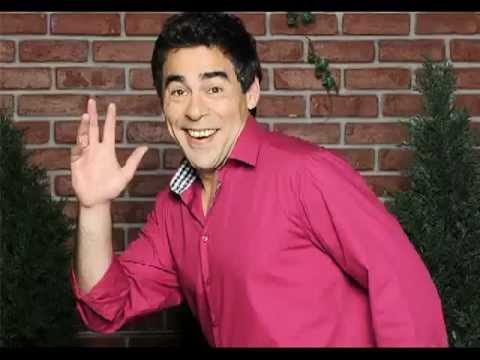 Es un personaje que si estas enfadado quieras o no te hace reir,i en la vida real es muy buena persona porque su hermano (Teo Doro) en la vida real es un amigo soyo que lo puso en la sèrie, y lo esta haciendo muy bien .Su papel en la serie es de un novio gañan que tiene quatro hijos y uno no es suyo .Su mujer dicen que es un poco ligerilla llamemosle así .En unos capitulos muy divertides dicen que es el cornudo de españa y hacen en La que se avecina que todos el mundo le reconozca como si lo agesen visto por la tele,a parte en la sèrie con un personaje de la sèrie (Fermin Trujillo) en concreto tienen la brillante idea de accerse pasar como una pareja omosecsual pare que el estado que tiene a sus quatro hijos, porque se los quitaron por ser dos pedres incapaces de mantenerlos .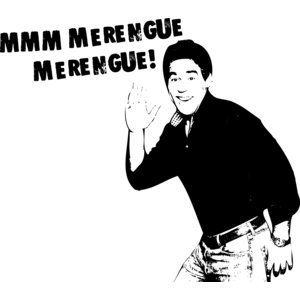 Bueno pues esta ha sido my pequña redaccion sobre el personaje de Amador Rivas de la serie de La que se avecina. 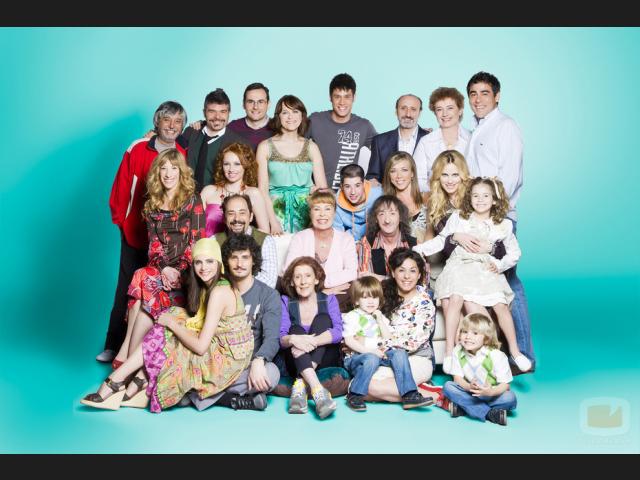 